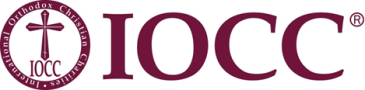 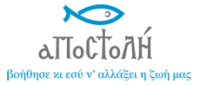 Διακήρυξη του υπ’ αριθ. 015/2017 Συνοπτικού (Πρόχειρου) Μειοδοτικού Διαγωνισμού για την «Προμήθεια και παράδοση ηλεκτροκίνητων παλετοφόρων σε αγροτικούς συνεταιρισμούς»Η παρούσα διακήρυξη εγκρίθηκε δυνάμει της  από 28.11.2017 αποφάσεως του  Διοικητικού Συμβουλίου  της «Αποστολής».ΑΡΘΡΟ 1. ΠΡΟΟΙΜΙΟ 1.1. Η «Αποστολή» της Ιεράς Αρχιεπισκοπής Αθηνών ιδρύθηκε το 2010 με τη μορφή αστικής μη κερδοσκοπικής εταιρείας, με εθνική και διεθνή εμβέλεια, η οποία κυρίως δραστηριοποιείται στον ανθρωπιστικό, αναπτυξιακό και εκπαιδευτικό χώρο. Σκοπός της είναι η οργάνωση και εκτέλεση, με σύγχρονα μέσα, τεχνογνωσία και ευελιξία, του φιλανθρωπικού και κοινωνικού έργου, ώστε αυτό να ανταποκρίνεται άμεσα και αποτελεσματικά στις σύγχρονες ανάγκες και απαιτήσεις μιας διαρκώς και ταχύτατα μεταβαλλόμενης κοινωνίας.1.2. Στοχεύει στη συστηματική και δυναμική της συμμετοχή σε έργα με φιλανθρωπική και ανθρωπιστική αφενός, αλλά και αναπτυξιακή αφετέρου διάσταση, εστιάζοντας στους τομείς της κοινωνικής φροντίδας, πρόνοιας και συνοχής, της υγείας, του πολιτισμού, και του περιβάλλοντος στην Ελλάδα και το εξωτερικό. Οι διεθνείς της δράσεις και προγράμματα αναπτύσσονται σε συνεργασία με τις κατά τόπους Μητροπόλεις της Ορθόδοξης Εκκλησίας στην Ελλάδα, αλλά και σε αναπτυσσόμενες χώρες με έμφαση την Αφρική, τη Νοτιοανατολική Ασία, τα δυτικά Βαλκάνια, και τη Μέση Ανατολή, ενώ ετοιμάζεται να προωθήσει αντίστοιχες πρωτοβουλίες στη Λατινική Αμερική.1.3. Ο IOCC είναι ο Διεθνής Ανθρωπιστικός Οργανισμός των Ορθοδόξων Χριστιανών Αμερικής. Ο IOCC ιδρύθηκε το 1992 στις Ηνωμένες Πολιτείες Αμερικής με πρωτοβουλία της Ελληνικής Αρχιεπισκοπής Αμερικής και σκοπό του έχει να συμβάλει στην αντιμετώπιση καταστάσεων έκτακτης ανάγκης ή στην κάλυψη μακροπρόθεσμων κοινωνικό-οικονομικών και αναπτυξιακών αναγκών, χωρών που πλήττονται από πόλεμο, φυσικές ή οικονομικές καταστροφές. Για την υλοποίηση του έργου και των προγραμμάτων του, ο IOCC εφαρμόζει τα υψηλότερα πρότυπα διαχείρισης και λογοδοσίας στους δωρητές του. Ο IOCC δραστηριοποιείται σε περισσότερες από 50 χώρες παγκοσμίως. Στην Ελλάδα από το 2012 έως σήμερα έχει προσφέρει βοήθεια αξίας μεγαλύτερη από 35.000.000 δολάρια. Η προμήθεια του γεωργικού εξοπλισμού πραγματοποιείται στο πλαίσιο υλοποίησης του προγράμματος «Give for Greece IV», με ανταποδοτικό όφελος την υποστήριξη κοινωφελών ιδρυμάτων και ευάλωτων κοινωνικών ομάδων. 1.4. Κατόπιν των ανωτέρω η «Αποστολή» δυνάμει της από 28.11.2017 αποφάσεως Διοικητικού Συμβουλίου της, προκηρύσσει συνοπτικό (πρόχειρο) διαγωνισμό με έγγραφες σφραγισμένες προσφορές για την εκτέλεση έργου προμήθειας, με τους όρους και τις προϋποθέσεις της παρούσης.ΑΡΘΡΟ 2. ΑΝΤΙΚΕΙΜΕΝΟ ΤΟΥ ΔΙΑΓΩΝΙΣΜΟΥ - ΚΡΙΤΗΡΙΟ ΚΑΤΑΚΥΡΩΣΗΣ -ΔΙΑΡΚΕΙΑ ΣΥΜΒΑΣΗΣ 2.1. Το έργο αφορά στην προμήθεια, μεταφορά και παράδοση του κάτωθι  εξοπλισμού, σύμφωνα με τις τεχνικές προδιαγραφές που ορίζονται στο Παράρτημα Α΄ της παρούσης, το οποίο αποτελεί αναπόσπαστο μέρος αυτής.Ομάδα Α.1 Ηλεκτροκίνητα παλετοφόρα2.2. Κριτήριο κατακύρωσης είναι η χαμηλότερη τιμή και εντός του προβλεπόμενου προϋπολογισμού.2.3. Η διάρκεια της σύμβασης άρχεται από την ημερομηνία της υπογραφής της και λήγει ενενήντα (90) ημέρες  μετά. ΑΡΘΡΟ 3. ΠΡΟΥΠΟΛΟΓΙΣΜΟΣ 3.1. Ο συνολικός προϋπολογισμός της Διακήρυξης ανέρχεται στο ποσό των είκοσι οκτώ χιλιάδων πεντακοσίων ευρώ (28.500,00€), χωρίς τον αναλογούντα Φ.Π.Α.3.2. Το έργο υλοποιείται από την Αναθέτουσα με χρηματοδότηση του Διεθνούς Ανθρωπιστικού Οργανισμού International Orthodox Christian Charities – IOCC, στο πλαίσιο του προγράμματος «Give for Greece IV».ΑΡΘΡΟ 4. ΤΟΠΟΣ ΚΑΙ ΕΚΤΕΛΕΣΗ ΤΗΣ ΠΡΟΜΗΘΕΙΑΣ 4.1. Ο τόπος παράδοσης του ως άνω είδους είναι η έδρα των επωφελούμενων συνεταιρισμών, όπως περιγράφεται στο Παράρτημα Β της παρούσης, το οποίο αποτελεί αναπόσπαστο μέρος αυτής.4.2. Η παράδοση του εξοπλισμού θα ολοκληρωθεί εντός ενενήντα  (90) ημερών από την υπογραφή της σύμβασης.ΑΡΘΡΟ 5. ΑΝΑΘΕΤΟΥΣΑ ΑΡΧΗ, ΤΟΠΟΣ & ΧΡΟΝΟΣ ΔΙΕΞΑΓΩΓΗΣ ΔΙΑΓΩΝΙΣΜΟΥ 5.1. Αναθέτουσα Αρχή είναι η Αστική Μη Κερδοσκοπική Εταιρεία «Αποστολή»Διεύθυνση Αναθέτουσας: Ήρας 8 & Δέσπως Σέχου 37, Ν. Κόσμος (πλ. Κυνοσάργους) Αθήνα, 11743 Αθήνα Τηλ. : 2130-184400Φαξ : 210-9246740Α.Φ.Μ.: 997889618, Δ.Ο.Υ. ΙΖ’ ΑθηνώνΕmail: info@mkoapostoli.gr  5.2. Η αξιολόγηση των προσφορών θα διεξαχθεί την 21/12/2017, ημέρα Πέμπτη και ώρα 12:30 μ.μ., στην έδρα της Αναθέτουσας επί της οδού Ήρας αρ. 8 και Δέσπως Σέχου 37, Ν. Κόσμος, ενώπιον της αρμόδιας Επιτροπής.5.3. Καταληκτική ημερομηνία και ώρα υποβολής προσφορών: 21/12/2017, ημέρα Πέμπτη και ώρα 12:00 μ.μ.ΑΡΘΡΟ 6. ΔΗΜΟΣΙΕΥΣΕΙΣΑνάρτηση της περίληψης της Διακήρυξης, του σώματος της Διακήρυξης και των Παραρτημάτων αυτής, θα γίνει στην Ιστοσελίδα της ΑΠΟΣΤΟΛΗΣ www.mkoapostoli.gr.  δεκαπέντε (15) ημέρες προ της διενέργειας του διαγωνισμού.ΑΡΘΡΟ 7. ΠΛΗΡΟΦΟΡΙΕΣ ΣΧΕΤΙΚΑ ΜΕ ΤΗ ΔΙΑΚΗΡΥΞΗ7.1. Οι αιτήσεις παροχής διευκρινίσεων, η υποβολή  ερωτημάτων,  θα πρέπει να απευθύνονται στην Αποστολή, Τμήμα Προμηθειών και να αποστέλλονται είτε  μέσω τηλεομοιοτυπίας (αριθμ. 210-9246740) είτε με ηλεκτρονικό ταχυδρομείο (email), προς τη διεύθυνση T.Vlachos@mkoapostoli.gr (Υπεύθυνος επικοινωνίας: Θωμάς Βλάχος, τηλέφωνα επικοινωνίας: 2130184449). 7.2. Αντίτυπα των τευχών της διακήρυξης  δίνονται κατά τις εργάσιμες ημέρες και κατά τις ώρες 10:00 – 14:00 από το ως άνω Τμήμα Προμηθειών της Αναθέτουσας, Ήρας αρ. 8 & Δέσπως Σέχου αρ. 37, Ν. Κόσμος (πλ. Κυνοσάργους).7.3. Οι υποψήφιοι δεν δύνανται να επικαλεσθούν προφορικές απαντήσεις από τις αρμόδιες υπηρεσίες της Αναθέτουσας Αρχής.7.4. Η επικοινωνία και οι πάσης φύσεως γνωστοποιήσεις της Αναθέτουσας Αρχής και των αρμοδίων οργάνων της, πραγματοποιείται είτε μέσω τηλεομοιοτυπίας, είτε με ηλεκτρονικό ταχυδρομείο (e-mail).   ΑΡΘΡΟ 8. ΔΙΚΑΙΩΜΑ ΥΠΟΒΟΛΗΣ ΠΡΟΣΦΟΡΑΣ8.1. Δικαίωμα υποβολής προσφοράς στο διαγωνισμό έχουν:α) Φυσικά πρόσωπα ή Νομικά πρόσωπα ή ενώσεις ή συμπράξεις αυτών,β) Συνεταιρισμοί καιγ) Κοινοπραξίες,εφόσον ασκούν εμπορική ή βιομηχανική ή βιοτεχνική δραστηριότητα, συναφή με το αντικείμενο της παρούσας, τουλάχιστον κατά την τελευταία τριετία, σύμφωνα με τους όρους και τις προϋποθέσεις της παρούσης, όπως αυτές αναλύονται κατωτέρω.8.2. Οι παραπάνω πρέπει να είναι εγκατεστημένοι στα Κράτη – μέλη της Ευρωπαϊκής Ένωσης (Ε.Ε.), ή στα Κράτη – μέλη της Συμφωνίας για τον Ευρωπαϊκό Οικονομικό Χώρο (Ε.Ο.Χ.), ή στα Κράτη – μέλη που έχουν υπογράψει τη Συμφωνία περί Δημοσίων Συμβάσεων (ΣΔΣ) του Παγκόσμιου Οργανισμού Εμπορίου (ΠΟΕ), η οποία κυρώθηκε από την Ελλάδα με το Ν.2513/97 (ΦΕΚ Α΄ 139/27-06-97) ή σε τρίτες χώρες που έχουν συνάψει ευρωπαϊκές συμφωνίες με την Ε.Ε., ή νομικά πρόσωπα που έχουν συσταθεί με τη νομοθεσία κράτους – μέλους της Ε.Ε. ή του Ε.Ο.Χ. ή κράτους – μέλους που έχει υπογράψει τη Σ.Δ.Σ. (GPA) του Π.Ο.Ε. και έχουν την κεντρική τους διοίκηση ή την κύρια εγκατάστασή τους ή την έδρα τους στο εσωτερικό της Ε.Ε. ή του Ε.Ο.Χ. ή σε κράτος – μέλος που έχει υπογράψει τη Σ.Δ.Σ. (GPA) του Π.Ο.Ε. ή, τέλος, σε τρίτες χώρες που έχουν συνάψει ευρωπαϊκές συμφωνίες με την Ε.Ε.8.3. Ειδικότερα για τις ενώσεις/κοινοπραξίες/συμπράξεις ισχύουν τα ακόλουθα:1. Υποβάλλεται κοινή προσφορά, η οποία υπογράφεται υποχρεωτικά, είτε από όλους τους συμμετέχοντες που αποτελούν την ένωση/κοινοπραξία/σύμπραξη, είτε από εκπρόσωπό τους εξουσιοδοτημένο με συμβολαιογραφική πράξη. Στην προσφορά απαραιτήτως πρέπει να προσδιορίζεται η έκταση και το είδος της συμμετοχής του κάθε μέλους της ένωσης/κοινοπραξίας/σύμπραξης.2. Με την υποβολή της προσφοράς, κάθε μέλος της ένωσης/ κοινοπραξίας/ σύμπραξης ευθύνεται εις ολόκληρον. Σε περίπτωση κατακύρωσης ή ανάθεσης του έργου, η ευθύνη αυτή εξακολουθεί μέχρι πλήρους εκτέλεσης της σύμβασης.3. Σε περίπτωση που, εξαιτίας ανικανότητας για οποιοδήποτε λόγο ή ανωτέρας βίας, μέλος της ένωσης/κοινοπραξίας/σύμπραξης δεν μπορεί να ανταποκριθεί στις υποχρεώσεις της ένωσης/κοινοπραξίας/σύμπραξης κατά το χρόνο αξιολόγησης των προσφορών, τα υπόλοιπα μέλη συνεχίζουν να έχουν την ευθύνη ολόκληρης της κοινής προσφοράς με την ίδια τιμή. Εάν η παραπάνω ανικανότητα προκύψει κατά τον χρόνο εκτέλεσης της σύμβασης, τα υπόλοιπα μέλη συνεχίζουν να έχουν την ευθύνη της ολοκλήρωσης αυτής με την ίδια τιμή και τους ίδιους όρους.4. Δεν επιτρέπεται σε μέλος μιας ένωσης/κοινοπραξίας/σύμπραξης να συμμετάσχει και σε άλλη ένωση/κοινοπραξία/σύμπραξη που θα υποβάλλει υποψηφιότητα στο πλαίσιο της παρούσας ή να συμμετέχει ως μεμονωμένος υποψήφιος ή ως υπεργολάβος σε άλλο υποψήφιο σχήμα και η εν λόγω συμμετοχή αποτελεί λόγο αποκλεισμού όλων των υποβαλλόμενων προσφορών στις οποίες συμμετέχει ο συγκεκριμένος υποψήφιος.ΑΡΘΡΟ 9. ΔΙΚΑΙΟΛΟΓΗΤΙΚΑ ΣΥΜΜΕΤΟΧΗΣΟι προσφέροντες οφείλουν να καταθέσουν επί ποινή αποκλεισμού,  μαζί με την προσφορά τους, τα ακόλουθα δικαιολογητικά, σε ξεχωριστό υποφάκελο με την ένδειξη «Δικαιολογητικά Συμμετοχής»:9.1. Υπεύθυνη Δήλωση του Ν. 1599/1986, χωρίς να απαιτείται θεώρηση του γνησίου της υπογραφής, στην οποία θα αναφέρονται επί ποινή αποκλεισμού τα κατωτέρω:Α) ότι η προσφορά συντάχθηκε σύμφωνα με τα όσα ορίζονται στην παρούσα υπ’ αριθμ. 015/2017 διακήρυξη Συνοπτικού  (Πρόχειρου) Διαγωνισμού, της οποίας ο προσφέρων έλαβε γνώση και αποδέχεται πλήρως και ανεπιφύλακτα.Β)  ότι παραιτείται από κάθε δικαίωμα αποζημίωσης για την οποιαδήποτε απόφαση της Αναθέτουσας ιδίως λόγω αναβολής, ματαίωσης ή ακύρωσης του διαγωνισμού ή υπαναχώρησης της Αναθέτουσας ή της κρίσης της Επιτροπής Διενέργειας Διαγωνισμού.Γ) ότι για τον χρόνο ισχύος της προσφοράς, ο προσφέρων δεσμεύεται για έξι (6) μήνες.Η υπεύθυνη δήλωση φέρει ημερομηνία εντός τριάντα (30) ημερολογιακών ημερών προ της καταληκτικής ημερομηνίας υποβολής της προσφοράς.9.2. Απόσπασμα ποινικού μητρώου (ή ισοδύναμου εγγράφου αρμόδιας διοικητικής ή δικαστικής αρχής της χώρας εγκατάστασής τους για τα αλλοδαπά νομικά πρόσωπα)  έκδοσης του τελευταίου τριμήνου, πριν από την ημερομηνία διενέργειας του διαγωνισμού, από το οποίο να προκύπτει ότι ο προσφέρων δεν έχει καταδικαστεί με τελεσίδικη  καταδικαστική απόφαση για κάποιο από τα ακόλουθα αδικήματα: α) συμμετοχή σε εγκληματική οργάνωση, όπως αυτή ορίζεται στο άρθρο 2 της απόφασης- πλαίσιο 2008/841/ΔΕΥ του Συμβουλίου της 24ης Οκτωβρίου 2008, για την καταπολέμηση του οργανωμένου εγκλήματος (ΕΕ L 300 της 11.11.2008 σ.42), β) δωροδοκία, όπως ορίζεται στο άρθρο 3 της σύμβασης περί της καταπολέμησης της διαφθοράς στην οποία ενέχονται υπάλληλοι των Ευρωπαϊκών Κοινοτήτων ή των κρατών-μελών της Ένωσης  (ΕΕ C 195 της 25.6.1997, σ. 1) και στην παράγραφο 1 του άρθρου 2 της απόφασης-πλαίσιο 2003/568/ΔΕΥ του Συμβουλίου της 22ας Ιουλίου 2003, για την καταπολέμηση της δωροδοκίας στον ιδιωτικό τομέα (ΕΕ L 192 της 31.7.2003, σ. 54), καθώς και όπως ορίζεται στην κείμενη νομοθεσία ή στο εθνικό δίκαιο του οικονομικού φορέα,γ) απάτη, κατά την έννοια του άρθρου 1 της σύμβασης σχετικά με την προστασία των οικονομικών συμφερόντων των Ευρωπαϊκών Κοινοτήτων (ΕΕ C 316 της 27.11.1995, σ. 48), η οποία κυρώθηκε με το ν. 2803/2000 (Α· 48),δ) τρομοκρατικά εγκλήματα ή εγκλήματα συνδεόμενα με τρομοκρατικές δραστηριότητες, όπως ορίζονται, αντιστοίχως, στα άρθρα 1 και 3 της απόφασης-πλαίσιο 2002/475/ΔΕΥ του Συμβουλίου της 13ης Ιουνίου 2002, για την καταπολέμηση της τρομοκρατίας (ΕΕ L 164 της 22.6.2002, σ. 3) ή ηθική αυτουργία ή συνέργεια ή απόπειρα διάπραξης εγκλήματος, όπως ορίζονται στο άρθρο 4 αυτής, ε) νομιμοποίηση εσόδων από παράνομες δραστηριότητες ή χρηματοδότηση της τρομοκρατίας, όπως αυτές ορίζονται στο άρθρο 1 της Οδηγίας 2005/60/ΕΚ του Ευρωπαϊκού Κοινοβουλίου και του Συμβουλίου της 26ης Οκτωβρίου 2005, σχετικά με την πρόληψη της χρησιμοποίησης του χρηματοπιστωτικού συστήματος για τη νομιμοποίηση εσόδων από παράνομες δραστηριότητες και τη χρηματοδότηση της τρομοκρατίας (ΕΕ L 309 της 25.11.2005, σ. 15), η οποία ενσωματώθηκε στην εθνική νομοθεσία με το ν. 3691/2008 (Α` 166), στ) παιδική εργασία και άλλες μορφές εμπορίας ανθρώπων, όπως ορίζονται στο άρθρο 2 της Οδηγίας 2011/36/ΕΕ του Ευρωπαϊκού Κοινοβουλίου και του Συμβουλίου της 5ης Απριλίου 2011, για την πρόληψη και την καταπολέμηση της εμπορίας ανθρώπων και για την προστασία των θυμάτων της, καθώς και για την αντικατάσταση της απόφασης-πλαίσιο 2002/629/ΔΕΥ του Συμβουλίου (ΕΕ L 101 της 15.4.2011, σ. 1), η οποία ενσωματώθηκε στην εθνική νομοθεσία με το ν. 4198/2013 (Α` 215).η) για αδίκημα σχετικό με την άσκηση της επαγγελματικής τους δραστηριότητας.Σημείωση 1: Η εν λόγω υποχρέωση αφορά ιδίως: α) στις περιπτώσεις εταιρειών περιορισμένης ευθύνης (Ε.Π.Ε.) και προσωπικών εταιρειών  (Ο.Ε και Ε.Ε.) τους διαχειριστές, β) στις περιπτώσεις ανωνύμων εταιρειών (Α.Ε.) τον Διευθύνοντα Σύμβουλο καθώς και όλα τα μέλη του Διοικητικού Συμβουλίου, γ) στις περιπτώσεις Συνεταιρισμών τον Πρόεδρο του Συνεταιρισμού δ) σε κάθε άλλη περίπτωση νομικού προσώπου τους Νόμιμους Εκπροσώπους του, ε) Στις περιπτώσεις  ένωσης/σύμπραξης/κοινοπραξίας καθέναν από τους συμμετέχοντες στην ένωση/σύμπραξη/κοινοπραξία.Σημειώνεται ότι σε περίπτωση που το απόσπασμα ποινικού μητρώου φέρει καταδικαστικές αποφάσεις, οι συμμετέχοντες θα πρέπει να επισυνάπτουν τις αναφερόμενες σε αυτές καταδικαστικές αποφάσεις.9.3. Πιστοποιητικό ασφαλιστικής ενημερότητας που θα αφορά όλους τους Οργανισμούς Κοινωνικής Ασφάλισης στους οποίους καταβάλει εισφορές που εκδίδεται από αρμόδια κατά περίπτωση αρχή, από το οποίο να προκύπτει ότι κατά την ημερομηνία της διενέργειας του διαγωνισμού, είναι ενήμεροι ως προς τις υποχρεώσεις τους. 9.4. Πιστοποιητικό φορολογικής ενημερότητας από το οποίο να προκύπτει ότι κατά την ημερομηνία της διενέργειας του διαγωνισμού, είναι ενήμεροι ως προς τις φορολογικές υποχρεώσεις τους. 9.5. Πιστοποιητικό του οικείου Επιμελητηρίου, με το οποίο θα πιστοποιείται η εγγραφή τους σ’ αυτό και το ειδικό επάγγελμά τους, κατά την ημέρα διενέργειας του διαγωνισμού. 9.6. Πιστοποιητικό αρμόδιας δικαστικής ή διοικητικής αρχής, έκδοσης του τελευταίου εξαμήνου, πριν από την ημερομηνία διενέργειας του διαγωνισμού, από το οποίο να προκύπτει ότι ο προσφέρων δεν τελεί  υπό πτώχευση, δεν  έχει υπαχθεί σε διαδικασία εξυγίανσης ή ειδικής εκκαθάρισης, δεν  τελεί υπό αναγκαστική διαχείριση από εκκαθαριστή ή από το δικαστήριο, δεν έχει υπαχθεί σε διαδικασία πτωχευτικού συμβιβασμού, δεν έχει αναστείλει τις επιχειρηματικές του δραστηριότητες και δεν βρίσκεται σε οποιαδήποτε ανάλογη κατάσταση προκύπτουσα από παρόμοια διαδικασία, προβλεπόμενη σε εθνικές διατάξεις νόμου. 9.7. Τα νομιμοποιητικά έγγραφα κάθε συμμετέχοντος και ειδικότερα: Εάν ο προσφέρων είναι Α.Ε και Ε.Π.Ε:1. ΦΕΚ σύστασης.2. Αντίγραφο του ισχύοντος καταστατικού με τα ΦΕΚ, στα οποία έχουν δημοσιευτεί όλες οι μέχρι σήμερα τροποποιήσεις αυτού ή αντίγραφο κωδικοποιημένου καταστατικού (εφόσον υπάρχει) με το αντίστοιχο ΦΕΚ και μετά την κατάργηση της υποχρέωσης δημοσίευσης στο ΦΕΚ τις ανακοινώσεις ΓΕΜΗ (εφόσον υπάρχουν νεότερες καταχωρήσεις)3. ΦΕΚ στο οποίο έχει δημοσιευτεί το πρακτικό Δ.Σ. ή απόφαση των εταίρων περί εκπροσώπησης του νομικού προσώπου και μετά την κατάργηση της υποχρέωσης δημοσίευσης στο ΦΕΚ η σχετική ανακοίνωση ΓΕΜΗ (εφόσον υπάρχει)4. Πρακτικό Δ.Σ περί έγκρισης συμμετοχής στο διαγωνισμό, στο οποίο μπορεί να περιέχεται και εξουσιοδότηση (εφόσον αυτό προβλέπεται από το καταστατικό του υποψηφίου αναδόχου) για υπογραφή και υποβολή Προσφοράς σε περίπτωση που δεν υπογράφει ο ίδιος ο νόμιμος εκπρόσωπος του φορέα την Προσφορά και τα λοιπά απαιτούμενα έγγραφα του διαγωνισμού και ορίζεται συγκεκριμένα άτομο ως αντίκλητος5. Πιστοποιητικό αρμόδιας δικαστικής ή διοικητικής αρχής περί τροποποιήσεων του καταστατικού / μη λύσης της εταιρείας, το οποίο πρέπει να έχει εκδοθεί το πολύ τρείς (3) μήνες πριν από την ημερομηνία υποβολής Προσφορών.6. Αποδεικτικά καταχώρισης μεταβολών και στοιχείων στο Γ.Ε.ΜΗ., όπου προβλέπεται από την κείμενη νομοθεσία.Εάν ο προσφέρων είναι Ι.Κ.Ε.:1. Αντίγραφο της ιδρυτικής πράξης της εταιρίας καθώς και όλες τις έως την ημέρα υποβολής της προσφοράς τροποποιήσεις καθώς και τα αντίστοιχα αποδεικτικά δημοσιεύσεως των ανωτέρω στο Γ.Ε.ΜΗ.2. Πράξη του αρμοδίου Διοικούντος Οργάνου (διαχειριστή) περί έγκρισης συμμετοχής στο διαγωνισμό, στην οποία μπορεί να περιέχεται και εξουσιοδότηση (εφόσον αυτό προβλέπεται από το καταστατικό του υποψηφίου αναδόχου) για υπογραφή και υποβολή Προσφοράς σε περίπτωση που δεν υπογράφει ο ίδιος ο νόμιμος εκπρόσωπος του φορέα την Προσφορά και τα λοιπά απαιτούμενα έγγραφα του διαγωνισμού και ορίζεται συγκεκριμένα άτομο ως αντίκλητος,Εάν ο προσφέρων είναι Ο.Ε, Ε.Ε:1. Αντίγραφο του ισχύοντος καταστατικού και σε περίπτωση που αυτό δεν είναι κωδικοποιημένο θα προσκομιστούν αντίγραφα όλων των προγενεστέρων τροποποιητικών.2. Πιστοποιητικά αρμόδιας δικαστικής ή διοικητικής αρχής περί των τροποποιήσεων του καταστατικού.3. Αποδεικτικά καταχώρισης μεταβολών και στοιχείων στο Γ.Ε.ΜΗ., όπου προβλέπεται από την κείμενη νομοθεσία.4. Πράξη του αρμοδίου Διοικούντος Οργάνου (διαχειριστή) περί έγκρισης συμμετοχής στο διαγωνισμό, στην οποία μπορεί να περιέχεται και εξουσιοδότηση (εφόσον αυτό προβλέπεται από το καταστατικό του υποψηφίου αναδόχου) για υπογραφή και υποβολή Προσφοράς σε περίπτωση που δεν υπογράφει ο ίδιος ο νόμιμος εκπρόσωπος του φορέα την Προσφορά και τα λοιπά απαιτούμενα έγγραφα του διαγωνισμού και ορίζεται συγκεκριμένα άτομο ως αντίκλητος.Σε περίπτωση εγκατάστασης τους στην αλλοδαπή, τα δικαιολογητικά σύστασής τους εκδίδονται με βάση την ισχύουσα νομοθεσία της χώρας που είναι εγκατεστημένα, από την οποία και εκδίδεται το σχετικό πιστοποιητικό. Γενικά, τα νομικά πρόσωπα κάθε είδους πλην των προαναφερομένων θα πρέπει να προσκομίσουν όλα τα εκ του νόμου προβλεπόμενα νομιμοποιητικά έγγραφα σύστασής τους και τροποποιήσεις αυτών, καθώς και το νομιμοποιητικό έγγραφο όπου ορίζεται ο νόμιμος εκπρόσωπός τους.Εάν ο προσφέρων είναι Φυσικό Πρόσωπο, οφείλει να καταθέσει:Έναρξη Επιτηδεύματος από την αντίστοιχη Δημόσια Οικονομική Υπηρεσία και τις μεταβολές του.Εάν ο προσφέρων είναι ένωση ή κοινοπραξία, οφείλει επιπλέον να καταθέσει:1. Για κάθε μέλος της Ένωσης/Κοινοπραξίας όλα τα Δικαιολογητικά Συμμετοχής, ανάλογα με την περίπτωση (ημεδαπό/ αλλοδαπό φυσικό πρόσωπο, ημεδαπό/ αλλοδαπό νομικό πρόσωπο, συνεταιρισμός).2. Πράξη του αρμόδιου οργάνου κάθε Μέλους της Ένωσης/ Κοινοπραξίας από το οποίο να προκύπτει η έγκριση του για τη συμμετοχή του Μέλους στην Ένωση/ Κοινοπραξία, και στο Διαγωνισμό.9.8. Παραστατικό εκπροσώπησης, μόνο εφόσον οι οικονομικοί φορείς συμμετέχουν με αντιπρόσωπό τους.9.9. Αν ο συμμετέχων είναι φυσικό πρόσωπο οι υπεύθυνες δηλώσεις υπογράφονται  από το φυσικό πρόσωπο,  ενώ αν  ο συμμετέχων είναι νομικό πρόσωπο την υπεύθυνη δήλωση υπογράφουν: i) ο Διαχειριστής, όταν πρόκειται για Ο.Ε, ΕΕ, ΙΚΕ, ΕΠΕ ii) ο Πρόεδρος του ΔΣ και ο Διευθύνων Σύμβουλος, όταν το νομικό πρόσωπο είναι ΑΕ iii) O Πρόεδρος του Συνεταιρισμού iv) οι Νόμιμοι Εκπρόσωποί του, σε κάθε άλλη περίπτωση νομικού προσώπου. v) Σε περίπτωση υποβολής προσφοράς από ένωση/σύμπραξη/κοινοπραξία καθένας από τους συμμετέχοντες στην ένωση/σύμπραξη/κοινοπραξία οφείλει, επί ποινή αποκλεισμού να προσκομίσει αυτοτελώς τα δικαιολογητικά συμμετοχής και τις Υπεύθυνες Δηλώσεις που προβλέπει η Διακήρυξη.9.10. Τα δικαιολογητικά συμμετοχής υποβάλλονται μία φορά σε Πρωτότυπη μορφή. Δεν απαιτείται δηλαδή να υποβληθούν εις διπλούν (πρωτότυπο – αντίγραφο).9.11. Η παράλειψη υποβολής έστω και ενός από τα ανωτέρω δικαιολογητικά συμμετοχής συνεπάγεται τον υποχρεωτικό αποκλεισμό του ενδιαφερόμενου από τον διαγωνισμό. ΑΡΘΡΟ 10. ΤΕΧΝΙΚΗ ΠΡΟΣΦΟΡΑΣτον υποφάκελο με την ένδειξη «Τεχνική Προσφορά» υποβάλλονται οι τεχνικές προσφορές που περιλαμβάνουν επί ποινή αποκλεισμού τα κάτωθι έγγραφα και δικαιολογητικά, που τεκμηριώνουν την τεχνική επάρκεια των οικονομικών φορέων.10.1. Πλήρης και αναλυτική περιγραφή των ειδικότερων τεχνικών  χαρακτηριστικών του επιμέρους προσφερόμενου εξοπλισμού, τα οποία συμφωνούν με τις Τεχνικές Προδιαγραφές του Παραρτήματος Α’ της παρούσας Προκήρυξης. Μαζί με  κάθε περιγραφή ο προσφέρων πρέπει να επισυνάπτει τα απαραίτητα prospectus, τεχνικές προδιαγραφές, οδηγίες και  γενικότερα οτιδήποτε τεχνικά  έγγραφο διαθέτει, που να αποδεικνύει την συμμόρφωση του προσφερόμενου εξοπλισμού με τις απαιτήσεις των τεχνικών προδιαγραφών. 10.2. Υπεύθυνη δήλωση του Ν. 1599/86, χωρίς θεώρηση του γνησίου υπογραφής του προσφέροντος με την οποία δηλώνεται ότι : - Ο προσφερόμενος εξοπλισμός είναι καινούργιος και αμεταχείριστος. - Υπάρχει επάρκεια ανταλλακτικών για τον υπό προμήθεια εξοπλισμό.- Αναλαμβάνει την υποχρέωση παράδοσης του προσφερόμενου εξοπλισμού στην έδρα των επωφελούμενων σύμφωνα με το Παράρτημα Β της παρούσης, μέσα σε ενενήντα  (90) ημέρες από την υπογραφή της σχετικής σύμβασης.-Ο προσφέρων παρέχει εγγύηση τουλάχιστον (1) έτους για το προσφερόμενο είδος από την ημερομηνία παράδοσης.10.3. Φωτογραφίες του προϊόντος εφόσον είναι διαθέσιμες. Σημειώνεται ότι σε περίπτωση που αυτές δεν είναι διαθέσιμες δεν συντρέχει λόγος αποκλεισμού του συμμετέχοντα.10.4. Αντίγραφο πιστοποιητικού  CE για το προσφερόμενο είδος, εφόσον είναι ετοιμοπαράδοτο. Διαφορετικά, υποβάλλεται κατά την παράδοση του εξοπλισμού. 10.5. Υπεύθυνη δήλωση του Ν. 1599/86, χωρίς θεώρηση του γνησίου υπογραφής του προσφέροντος, στην οποία  αναφέρονται οι επιχειρηματικές μονάδες (εργοστάσια) και η χώρα εγκατάστασης, στα οποία κατασκευάζονται τα προσφερόμενα είδη. 10.6. Οι υπεύθυνες δηλώσεις φέρουν ημερομηνία εντός τριάντα (30) ημερολογιακών ημερών προ της καταληκτικής ημερομηνίας υποβολής των προσφορών.10.7. Αν ο συμμετέχων είναι φυσικό πρόσωπο οι υπεύθυνες δηλώσεις  υπογράφονται  από το φυσικό πρόσωπο,  ενώ αν  ο συμμετέχων είναι νομικό πρόσωπο την ανωτέρω υπεύθυνη δήλωση υπογράφουν:  i) ο Διαχειριστής, όταν πρόκειται για Ο.Ε, Ε.Ε, Ε.Π.Ε ii) ο Πρόεδρος του ΔΣ και ο Διευθύνων Σύμβουλος, όταν το νομικό πρόσωπο είναι ΑΕiii) O Πρόεδρος του Συνεταιρισμού iv) οι Νόμιμοι Εκπρόσωποί του, σε κάθε άλλη περίπτωση νομικού προσώπου. v) Σε περίπτωση υποβολής προσφοράς από ένωση/σύμπραξη/κοινοπραξία καθένας από τους συμμετέχοντες στην ένωση/σύμπραξη/κοινοπραξία οφείλει, επί ποινή αποκλεισμού να προσκομίσει αυτοτελώς τα δικαιολογητικά συμμετοχής και τις Υπεύθυνες Δηλώσεις που προβλέπει η Διακήρυξη.10.8. Τα δικαιολογητικά τεχνικής προσφοράς υποβάλλονται μία φορά σε Πρωτότυπη μορφή. Δεν απαιτείται δηλαδή να υποβληθούν εις διπλούν (πρωτότυπο – αντίγραφο).10.9. Σε περίπτωση που τα τεχνικά στοιχεία της προσφοράς λόγω του μεγάλου όγκου, δεν μπορούν να τοποθετηθούν στον κυρίως φάκελο, τότε συσκευάζονται ιδιαίτερα και ακολουθούν τον κυρίως φάκελο με την ένδειξη «ΠΑΡΑΡΤΗΜΑ ΠΡΟΣΦΟΡΑΣ» το οποίο φέρει όλες τις ενδείξεις του κυρίως φακέλου.10.10. Εκτός αν άλλως ορίζεται, η παράλειψη υποβολής έστω και ενός από τα ανωτέρω δικαιολογητικά τεχνικής προσφοράς συνεπάγεται τον υποχρεωτικό αποκλεισμό του ενδιαφερόμενου από τον διαγωνισμό.ΑΡΘΡΟ 11. ΟΙΚΟΝΟΜΙΚΗ ΠΡΟΣΦΟΡΑ 11.1. Η οικονομική προσφορά συντάσσεται σύμφωνα με το Υπόδειγμα του ΠΑΡΑΡΤΗΜΑΤΟΣ Γ’ της παρούσης, το οποίο αποτελεί αναπόσπαστο τμήμα αυτής.11.2. Η προσφερόμενη τιμή δίνεται σε ΕΥΡΩ. 11.3. Προσφορά που δίνει τιμή σε συνάλλαγμα ή με ρήτρα συναλλάγματος απορρίπτεται ως απαράδεκτη. 11.4. Η προσφερόμενη τιμή είναι σταθερή και αμετάβλητη και ισχύει για όλη τη διάρκεια της προμήθειας. Αποκλείεται αναθεώρηση των τιμών προσφοράς και οποιαδήποτε αξίωση του προμηθευτή πέραν του αντιτίμου του είδους που θα προμηθεύσει βάσει των τιμών της  προσφοράς του.11.5. Σε περίπτωση υποβολής ασυνήθιστα χαμηλής προσφοράς, ο προμηθευτής οφείλει να παράσχει γραπτώς στην Επιτροπή Διενέργειας Διαγωνισμού  τις διευκρινίσεις που θα ζητηθούν από αυτή, για να εκτιμηθεί η σοβαρότητα και η αξιοπιστία της προσφοράς. Οι διευκρινήσεις αυτές μπορεί ενδεικτικά να αναφέρονται: α) στον οικονομικό χαρακτήρα της μεθόδου παραγωγής του προϊόντος, β) στις τεχνικές λύσεις που επελέγησαν ή / και τις εξαιρετικά ευνοϊκές συνθήκες που διαθέτει ο προσφέρων για την προμήθεια του προϊόντος, γ) στην πρωτοτυπία των υλικών που προσφέρει ο προμηθευτής και στην ενδεχόμενη χορήγηση κρατικής ενίσχυσης στον προσφέροντα. Εάν δεν δοθούν οι διευκρινήσεις αυτές ή αν αυτές που δόθηκαν κριθούν αιτιολογημένα ανεπαρκείς ή ανακριβείς, η προσφορά απορρίπτεται.11.6. Προσφορά αόριστη, ανεπίδεκτη εκτίμησης ή με αίρεση ή μη σύμφωνη με ουσιώδεις όρους της διακήρυξης αυτής, ή για μέρος της προμήθειας, ή εκτός της προϋπολογισθείσας δαπάνης, ή ελλιπής, ή όταν αυτή έχει ξύσματα, διαγραφές ή προσθήκες, θα απορρίπτεται ως απαράδεκτη. Προσφορές με εναλλακτικές λύσεις δεν γίνονται δεκτές. Σε περίπτωση υποβολής προσφοράς με εναλλακτικές λύσεις, η σχετική προσφορά απορρίπτεται στο σύνολό της. Επιπλέον εφόσον από την προσφορά δεν προκύπτει με σαφήνεια η προσφερόμενη τιμή για το σύνολο της ποσότητας του είδους που προσφέρει ο μετέχων στον διαγωνισμό, η προσφορά απορρίπτεται ως απαράδεκτη με απόφαση του Διοικητικού Συμβουλίου της Αναθέτουσας ύστερα από εισήγηση της αρμόδιας επιτροπής.11.7.  Στην προσφερόμενη τιμή συμπεριλαμβάνεται υποχρεωτικά το κόστος μεταφοράς και παράδοσης του προσφερόμενου είδους στην έδρα του επωφελούμενου.11.8. Η προσφερόμενη τιμή, δεν θα πρέπει να υπερβαίνει το οικονομικό αντικείμενο της Διακήρυξης, το οποίο ορίζεται στο άρθρο 3 της παρούσας.11.9. Στην οικονομική του προσφορά ο υποψήφιος ανάδοχος θα πρέπει να αναφέρει το χρόνο ισχύος της προσφοράς του, ο οποίος θα πρέπει να είναι σύμφωνος με όσα αναφέρονται στην παρούσα διακήρυξη (6 μήνες από την επόμενη της  διενέργειας του διαγωνισμού). Σε περίπτωση που η προσφορά του υποψηφίου αναδόχου έχει χρονική διάρκεια μικρότερη της ζητούμενης από τη διακήρυξη, η προσφορά θα απορρίπτεται ως απαράδεκτη. ΑΡΘΡΟ 12. ΚΑΤΑΡΤΙΣΗ ΚΑΙ  ΥΠΟΒΟΛΗ ΠΡΟΣΦΟΡΩΝ 12.1. Οι υποψήφιοι ανάδοχοι θα πρέπει να υποβάλλουν τις προσφορές τους,  στο πρωτόκολλο της «Αποστολής» στην οδό Ήρας αρ. 8& Δέσπως Σέχου αρ. 37, Ν. Κόσμος (πλ. Κυνοσάργους), Αττική, στον τρίτο όροφο του κτιρίου, μέχρι την 21/12/2017, ημέρα Πέμπτη και ώρα 12:00μμ.12.2. Οι ενδιαφερόμενοι υποβάλλουν την προσφορά τους είτε καταθέτοντάς την αυτοπροσώπως ή με ειδικά προς τούτο εξουσιοδοτημένο εκπρόσωπό τους. Προσφορές που θα κατατεθούν μετά την παραπάνω ημερομηνία και ώρα, δεν αποσφραγίζονται αλλά επιστρέφονται ως εκπρόθεσμες στους προσφέροντες.  Επιτρέπεται ταχυδρομική αποστολή της προσφοράς. Η ταχυδρομική αποστολή της προσφοράς γίνεται αποδεκτή, εφόσον φτάσει και λάβει αριθμό πρωτοκόλλου από την «Αποστολή» μέχρι την ημερομηνία και ώρα που η παρούσα διακήρυξη ορίζει. Στις περιπτώσεις που οι υποβαλλόμενες ή οι ταχυδρομικά αποστελλόμενες προσφορές δεν τηρούν τα οριζόμενα των προηγούμενων διατάξεων δεν λαμβάνονται υπόψη. Η Αναθέτουσα Αρχή ουδεμία ευθύνη φέρει για τη μη εμπρόθεσμη παραλαβή της προσφοράς ή για το περιεχόμενο των φακέλων που τη συνοδεύουν.12.3. Οι προσφορές και τα περιλαμβανόμενα σε αυτές στοιχεία συντάσσονται στην ελληνική γλώσσα ή συνοδεύονται από επίσημη μετάφρασή τους στην ελληνική γλώσσα. Τα αποδεικτικά έγγραφα συντάσσονται στην ελληνική γλώσσα ή συνοδεύονται από επίσημη μετάφρασή τους στην ελληνική γλώσσα. Στα αλλοδαπά δημόσια έγγραφα και δικαιολογητικά εφαρμόζεται η Συνθήκη της Χάγης της 5.10.1961, που κυρώθηκε με το ν. 1497/1984 (Α΄188). Ειδικά τα αλλοδαπά ιδιωτικά έγγραφα μπορούν να συνοδεύονται από μετάφρασή τους στην ελληνική γλώσσα επικυρωμένη είτε από πρόσωπο αρμόδιο κατά τις διατάξεις της εθνικής νομοθεσίας είτε από πρόσωπο κατά νόμο αρμόδιο της χώρας στην οποία έχει συνταχθεί το έγγραφο.12.4. Ειδικότερα, όλα τα δημόσια έγγραφα που αφορούν αλλοδαπούς οικονομικούς φορείς και που θα κατατεθούν από τους προσφέροντες στην παρούσα διαδικασία, θα είναι νόμιμα επικυρωμένα, και η μετάφραση των εν λόγω εγγράφων μπορεί να γίνει είτε από τη μεταφραστική υπηρεσία του ΥΠ.ΕΞ., είτε από το αρμόδιο προξενείο, είτε από δικηγόρο κατά την έννοια των άρθρων 454 του Κ.Πολ.Δ. και 53 του Κώδικα περί Δικηγόρων, είτε από ορκωτό μεταφραστή της χώρας προέλευσης, αν υφίσταται στη χώρα αυτή τέτοια υπηρεσία.12.5. Επιτρέπεται αντίστοιχα η κατάθεση οιουδήποτε δημόσιου εγγράφου και δικαιολογητικού που αφορά αλλοδαπή Επιχείρηση με τη μορφή επικυρωμένης φωτοτυπίας προερχόμενης είτε από το νόμιμο επικυρωμένο έγγραφο από το αρμόδιο Προξενείο της χώρας του προσφέροντος, είτε από το πρωτότυπο έγγραφο με την σφραγίδα ‘’Apostile” σύμφωνα με την συνθήκη της Χάγης της 05-10-61. Η επικύρωση αυτή πρέπει να έχει γίνει από δικηγόρο κατά την έννοια των άρθρων 454 του Κ.Π.Δ. και 53 του Κώδικα περί Δικηγόρων.12.6. Εάν σε κάποια χώρα βεβαιώνεται από οποιαδήποτε αρχή της, ότι δεν εκδίδονται τα  έγγραφα ή πιστοποιητικά ή αυτά δεν καλύπτουν όλες τις ως άνω αναφερόμενες περιπτώσεις της παρούσας διακήρυξης, πρέπει επί ποινή αποκλεισμού να αντικατασταθούν από ένορκη βεβαίωση του ενδιαφερόμενου ή όπου δεν προβλέπεται η ένορκη βεβαίωση από υπεύθυνη δήλωση ενώπιον αρμόδιας δικαστικής ή διοικητικής αρχής, συμβολαιογράφου ή αρμόδιου επαγγελματικού οργανισμού του κράτους καταγωγής ή προέλευσης. Στην κατά τα άνω ένορκη βεβαίωση ή υπεύθυνη δήλωση θα δηλώνεται ότι στην συγκεκριμένη χώρα δεν εκδίδονται τα συγκεκριμένα έγγραφα και ότι δεν συντρέχουν στο συγκεκριμένο πρόσωπο οι ανωτέρω νομικές καταστάσεις.12.7. Απαγορεύεται η χρήση αυτοκόλλητων φακέλων που είναι δυνατόν να αποσφραγιστούν και να επανασφραγιστούν χωρίς να αφήσουν ίχνη. 12.8. Οι απαντήσεις σε όλα τα ερωτήματα της διακήρυξης πρέπει να είναι σαφείς. Δεν επιτρέπονται ασαφείς απαντήσεις της μορφής “ελήφθη υπόψη”, συμφωνούμε και αποδεχόμεθα, κ.τ.λ. Παραπομπές σε τεχνικά έντυπα ή εκδόσεις των κατασκευαστικών οίκων επιτρέπονται, εφόσον προσαρτώνται στην προσφορά και εφόσον δίνεται ο συγκεκριμένος αριθμός παραγράφου και σελίδας. Κατά την κρίση της Επιτροπής Διενέργειας Διαγωνισμού και Αξιολόγησης, προσφορά με γενικές και ασαφείς απαντήσεις θα αποκλείεται από περαιτέρω αξιολόγηση.12.9. Ο προσφέρων υποχρεούται να συμπληρώσει ο ίδιος, πέρα από τις κατά παράγραφο απαντήσεις, και τους σχετικούς συνοδευτικούς πίνακες και παραρτήματα της διακήρυξης, σύμφωνα με τις κατά περίπτωση οδηγίες.12.10. Απόρριψη προσφορώνΗ Προσφορά του υποψήφιου Αναδόχου απορρίπτεται ως μη κανονική σε κάθε περίπτωση παράβασης όρου της παρούσας Διακήρυξης, ιδίως δε σε κάθε μία ή περισσότερες από τις κάτωθι ενδεικτικά αναφερόμενες περιπτώσεις:  είναι αόριστη ή ανεπίδεκτη εκτιμήσεως, περιέχει ελλιπή ή ανακριβή στοιχεία ή/και αιρέσεις,  έχει ξυσίματα, σβησίματα, προσθήκες , διορθώσεις που καθιστούν ασαφή την προσφορά κατά την κρίση του οργάνου αξιολόγησης των προσφορών,  αποτελεί αντιπροσφορά ή τροποποίηση της προσφοράς ή πρόταση που κατά την κρίση της Αναθέτουσας Αρχής εξομοιώνεται με αντιπροσφορά,  αποτελεί εναλλακτική προσφορά, είτε στο σύνολό της, είτε στα επιμέρους τμήματα του έργου,  δεν έχει συνταχθεί και υποβληθεί , σύμφωνα με το προβλεπόμενα στα σχετικά κεφάλαια της παρούσας,  παρουσιάζει κατά την αιτιολογημένη κρίση της Επιτροπής Διενέργειας του Διαγωνισμού ουσιώδεις αποκλίσεις με τις τεχνικές προδιαγραφές της παρούσας προκήρυξης,  δεν περιλαμβάνει με σαφήνεια τη προσφερόμενη τιμή ή είναι ασυνήθιστα χαμηλή, εφόσον έχουν ζητηθεί εγγράφως διευκρινίσεις και έχουν απορριφθεί, εάν αποδειχτεί ότι είναι αποτέλεσμα αθέμιτης πρακτικής όπως συμπαιγνία ή διαφθορά  αφορά μέρος της σύμβασης και δεν καλύπτει το σύνολο των ζητουμένων ειδών,  έχει υποβληθεί μετά την προθεσμία κατάθεσης των προσφορών. Η Προσφορά του υποψήφιου Αναδόχου απορρίπτεται ως απαράδεκτη σε κάθε περίπτωση παράβασης όρου της παρούσας Διακήρυξης, ιδίως δε σε κάθε μία ή περισσότερες από τις κάτωθι ενδεικτικά αναφερόμενες περιπτώσεις:  δεν περιλαμβάνει τα προβλεπόμενα δικαιολογητικά συμμετοχής,  η οικονομική προσφορά υπερβαίνει τον προϋπολογισμό του έργου. Η Αναθέτουσα Αρχή επιφυλάσσεται του δικαιώματος να απορρίψει, ανεξάρτητα από το στάδιο που βρίσκεται ο Διαγωνισμός, προσφορά υποψηφίου Αναδόχου για την οποία προκύπτει ότι συντρέχουν λόγοι απόρριψης ή λόγοι αποκλεισμού του υποψηφίου, σύμφωνα με τα οριζόμενα στην παρούσα.13.11. Σε περίπτωση που στο περιεχόμενο των προσφορών χρησιμοποιούνται συντομογραφίες (abbreviations), για τη δήλωση τεχνικών ή άλλων εννοιών, είναι υποχρεωτικό για τους προσφέροντες να αναφέρουν σε ιδιαίτερο πίνακα, συνοδευτικό των προσφορών, τις συντομογραφίες αυτές με την εξήγηση της έννοιάς τους.12.12. Επισημαίνεται ότι:•	Κάθε προσφέρων μπορεί να υποβάλλει προσφορά μόνος ή συμμετέχοντας σε μόνο ένα σχήμα. Η συμμετοχή μιας επιχείρησης στο διαγωνισμό σε περισσότερες από μία υποβαλλόμενες προσφορές διαγωνιζομένων αποτελεί λόγο αποκλεισμού όλων των υποβαλλόμενων προσφορών στις οποίες συμμετέχει.•	Μετά την υποβολή των προσφορών, η Επιτροπή του Διαγωνισμού δικαιούται να ζητήσει εγγράφως διευκρινήσεις από τους διαγωνιζόμενους για κάποιες από τις προσφορές. Οι ανωτέρω διευκρινήσεις λαμβάνονται υπόψη για τα σημεία για τα οποία υποβλήθηκε σχετικό αίτημα από την αρμόδια επιτροπή. Σε περίπτωση υποβολής με την προσφορά στοιχείων και πληροφοριών που εμπίπτουν στη σφαίρα του εμπορικού απορρήτου, τότε ο προσφέρων οφείλει να σημειώνει με χρήση του σχετικού πεδίου του συστήματος τα στοιχεία αυτά.12.13. Οι προσφορές κατατίθενται σε ένα ενιαίο σφραγισμένο φάκελο προσφοράς που θα πρέπει να φέρει τις ενδείξεις:«ΣΤΟΙΧΕΙΑ ΤΟΥ ΥΠΟΨΗΦΙΟΥ» (επωνυμία, διεύθυνση, α.φ.μ. ο αριθμός τηλεφώνου, τηλεομοιοτυπίας (fax) και η ηλεκτρονική του διεύθυνση (email Σε περίπτωση Ένωσης οικονομικών φορέων πρέπει να αναγράφονται τα πλήρη στοιχεία όλων των μελών της, καθώς και τα στοιχεία του εκπροσώπου τους)ΦΑΚΕΛΟΣ ΠΡΟΣΦΟΡΑΣ ΓΙΑ ΤΟ ΣΥΝΟΠΤΙΚΟ (ΠΡΟΧΕΙΡΟ) ΔΙΑΓΩΝΙΣΜΟ«Προμήθεια και παράδοση ηλεκτροκίνητων παλετοφόρων σε αγροτικούς συνεταιρισμούς» Αρ. Διακήρυξης: 015/2017ΑΝΑΘΕΤΟΥΣΑ ΑΡΧΗ: Αστική Μη Κερδοσκοπική Εταιρεία «Αποστολή», ΗΜΕΡΟΜΗΝΙΑ ΥΠΟΒΟΛΗΣ ΠΡΟΣΦΟΡΩΝ ΕΩΣ: 21/12/2017, ημέρα Πέμπτη και ώρα 12:00 μμκαι ο οποίος περιέχει τους εξής τρεις (3) ξεχωριστούς και σφραγισμένους  υποφακέλους, επί ποινή αποκλεισμού,  με τις κάτωθι ενδείξεις:12.13.1.«Δικαιολογητικά Συμμετοχής»  ο οποίος περιέχει τα νομιμοποιητικά στοιχεία και άλλα απαραίτητα δικαιολογητικά, τα οποία περιγράφονται αναλυτικά στο άρθρο 9 της παρούσας Διακήρυξης, επί ποινή απόρριψης.  12.13.2.  «Τεχνική Προσφορά», ο οποίος περιέχει  τα απαραίτητα  σχετικά έγγραφα τα οποία περιγράφονται αναλυτικά στο άρθρο 10 της παρούσας  επί ποινή απόρριψης.12.13.3. «Οικονομική Προσφορά»  ο οποίος  θα περιλαμβάνει τον Πίνακα του ΠΑΡΑΡΤΗΜΑΤΟΣ Γ’  της παρούσας Διακήρυξης.12.13.4. Οι Ενώσεις, που υποβάλλουν προσφορά, υποβάλλουν όλα τα κατά περίπτωση δικαιολογητικά για κάθε συμμετέχοντα στην ένωση.ΑΡΘΡΟ 13. ΓΛΩΣΣΑ13.1. Επίσημη γλώσσα της διαδικασίας είναι η ελληνική γλώσσα. Κάθε έγγραφο ή απόφαση τα οποία θα εκδίδονται από την Αναθέτουσα Αρχή θα συντάσσεται στην ελληνική γλώσσα.13.2. Κάθε συνεννόηση μεταξύ της αναθέτουσας αρχής και των ενδιαφερομένων, των διαγωνιζομένων και του Προμηθευτή/Αναδόχου, καθώς και κάθε ένσταση ή υπόμνημα των εν λόγω προσώπων που απευθύνονται στην Αναθέτουσα Αρχή θα υποβάλλονται στην ελληνική γλώσσα.ΑΡΘΡΟ 14. ΙΣΧΥΣ ΠΡΟΣΦΟΡΩΝ14.1. Οι υποβαλλόμενες προσφορές ισχύουν και δεσμεύουν τους οικονομικούς φορείς για διάστημα έξι (6) μηνών από την επόμενη της διενέργειας του διαγωνισμού. Προσφορά η οποία ορίζει χρόνο ισχύος μικρότερο από τον ανωτέρω προβλεπόμενο απορρίπτεται.14.2. Μετά τη λήξη και του παραπάνω ανώτατου ορίου χρόνου παράτασης ισχύος της προσφοράς, τα αποτελέσματα της διαδικασίας ανάθεσης ματαιώνονται, εκτός αν η αναθέτουσα αρχή κρίνει, κατά περίπτωση, αιτιολογημένα, ότι η συνέχιση της διαδικασίας εξυπηρετεί το δημόσιο συμφέρον, οπότε οι οικονομικοί φορείς που συμμετέχουν στη διαδικασία μπορούν να επιλέξουν είτε να παρατείνουν την προσφορά και την εγγύηση συμμετοχής τους, εφόσον τους ζητηθεί πριν την πάροδο του ανωτέρω ανώτατου ορίου παράτασης της προσφοράς τους είτε όχι. Στην τελευταία περίπτωση, η διαδικασία συνεχίζεται με όσους παρέτειναν τις προσφορές τους και αποκλείονται οι λοιποί οικονομικοί φορείς.ΑΡΘΡΟ 15. ΕΓΓΥΗΣΗ ΚΑΛΗΣ ΕΚΤΕΛΕΣΗΣ 15.1. Οι εγγυήσεις εκδίδονται υπέρ της «Αποστολής» από πιστωτικά ιδρύματα που λειτουργούν νόμιμα στα κράτη μέλη της Ευρωπαϊκής Ένωσης ή του Ευρωπαϊκού Οικονομικού Χώρου, ή στα κράτη-μέρη της Συμφωνίας Δημοσίων Συμβάσεων του Παγκοσμίου Οργανισμού Εμπορίου, που κυρώθηκε με το ν. 2513/1997 (Α' 139) και έχουν, σύμφωνα με τις ισχύουσες διατάξεις, το δικαίωμα αυτό. Μπορούν, επίσης, να εκδίδονται από το Ε.Τ.Α.Α. Τ.Σ.Μ.Ε.Δ.Ε. ή να παρέχονται με γραμμάτιο του Ταμείου Παρακαταθηκών και Δανείων με παρακατάθεση σε αυτό του αντίστοιχου χρηματικού ποσού.15.2. Τα αντίστοιχα έγγραφα των εγγυήσεων, αν δεν είναι διατυπωμένα στην ελληνική, θα συνοδεύονται από επίσημη μετάφραση στην Ελληνική γλώσσα.15.3. Δεν επιτρέπεται η κατάθεση εγγυήσεων που έχουν εκδοθεί σε συνάλλαγμα.15.4. Με την εγγυητική επιστολή, που αποτελεί αυτοτελή σύμβαση, το πιστωτικό ίδρυμα αναλαμβάνει την υποχρέωση να καταβάλει το αναφερόμενο ποσό με μόνη τη δήλωση εκείνου προς τον οποίο απευθύνεται, χωρίς να μπορεί να ερευνά, ούτε αν πράγματι υπάρχει ή αν είναι νόμιμη η απαίτηση (κύρια οφειλή).15.5. Στην περίπτωση ένωσης/κοινοπραξίας/σύμπραξης, οι εγγυήσεις εκδίδονται υπέρ όλων των μελών της ένωσης/κοινοπραξίας/σύμπραξης και περιλαμβάνουν τον όρο, ότι η εγγύηση καλύπτει τις υποχρεώσεις όλων των μελών της ένωσης/κοινοπραξίας/σύμπραξης.15.6. Ο ανάδοχος στον οποίο θα κατακυρωθεί ο διαγωνισμός είναι υποχρεωμένος πριν από την υπογραφή της σύμβασης, να καταθέσει εγγυητική επιστολή καλής εκτέλεσης των όρων της σύμβασης, το ύψος της οποίας αντιστοιχεί σε 5% επί της αξίας της σύμβασης χωρίς ΦΠΑ. 15.6.1. Ο χρόνος ισχύος της εγγύησης καλής εκτέλεσης πρέπει να είναι πλέον τριών (3) μηνών  του χρόνου διάρκειας της σύμβασης.15.6.2. Η εγγύηση καλής εκτέλεσης συντάσσεται σύμφωνα με το συνημμένο στην παρούσα υπόδειγμα (ΠΑΡΑΡΤΗΜΑ Δ’), το οποίο αποτελεί αναπόσπαστο μέρος αυτής.15.6.3. Η εγγύηση καλής εκτέλεσης καταπίπτει στην περίπτωση παράβασης των όρων της σύμβασης (ΠΑΡΑΡΤΗΜΑ Ε’), όπως αυτή ειδικότερα ορίζει.ΑΡΘΡΟ 16. ΔΙΑΔΙΚΑΣΙΑ ΔΙΕΝΕΡΓΕΙΑΣ ΔΙΑΓΩΝΙΣΜΟΥ16.1. Η διενέργεια του διαγωνισμού, η αποσφράγιση των προσφορών (δικαιολογητικών συμμετοχής, των τεχνικών και οικονομικών προσφορών) θα γίνει από την αρμόδια τριμελή επιτροπή, η οποία ορίστηκε με την από 28/11/2017 απόφαση του Διοικητικού Συμβουλίου της Αναθέτουσας, στις 21/12/2017, ημέρα Πέμπτη και ώρα 12:30 μ.μ. στην έδρα της «Αποστολής» (Ήρας 8 & Δέσπως Σέχου 37, Ν. Κόσμος, Τ.Κ. 11743, Αθήνα) δημόσια και σε μία συνεδρίαση, παρουσία των προσφερόντων ή των νομίμως εξουσιοδοτημένων εκπροσώπων τους. 16.2. Όσοι από τους προσφέροντες και υποψήφιους προμηθευτές το επιθυμούν, μπορούν να πληροφορηθούν το περιεχόμενο των άλλων προσφορών κατά την ημέρα διενέργειας του Διαγωνισμού έως και την επόμενη εργάσιμη ημέρα από την ημερομηνία διενέργειας. Η εξέταση των προσφορών θα γίνει χωρίς απομάκρυνσή τους από το χώρο διενέργειας του διαγωνισμού.16.3. Η Επιτροπή διενέργειας και αξιολόγησης του διαγωνισμού, σε επόμενη κλειστή συνεδρίαση, την ίδια ή σε διαφορετική μέρα, προβαίνει στην καταχώριση, αξιολόγηση των ανωτέρω στοιχείων των προσφορών,  ελέγχει την πληρότητα και την ορθότητα των δικαιολογητικών,  ως προς τους όρους της Διακήρυξης, τις οικονομικές προσφορές  των συμμετεχόντων και προτείνει την κατακύρωση σε συγκεκριμένο προσφέροντα.16.4. Η Επιτροπή διενέργειας και αξιολόγησης του διαγωνισμού, σε επόμενη κλειστή συνεδρίαση, την ίδια ή σε διαφορετική μέρα, προβαίνει στην καταχώριση, αξιολόγηση των ανωτέρω στοιχείων των προσφορών, ελέγχει την πληρότητα και την ορθότητα των δικαιολογητικών,  ως προς τους όρους της Διακήρυξης, τις οικονομικές προσφορές  των συμμετεχόντων και προτείνει την κατακύρωση σε συγκεκριμένο προσφέροντα (προσωρινό ανάδοχο). Το αποτέλεσμα του ανωτέρω σταδίου επικυρώνεται με απόφαση του Διοικητικού Συμβουλίου της Αναθέτουσας, η οποία κοινοποιείται σε κάθε προσφέροντα με κάθε πρόσφορο τρόπο, όπως με τηλεομοιοτυπία, ηλεκτρονικό ταχυδρομείο κ.λπ.), επί αποδείξει.16.5. Σημειώνεται ότι  η υποβολή μόνο μίας προσφοράς δεν αποτελεί κώλυμα για τη συνέχιση της διαδικασίας του διαγωνισμού και την ανάθεση της σύμβασης.16.6. Το Διοικητικό Συμβούλιο της Αναθέτουσας ή όργανο στο οποίο έχει εκχωρήσει αρμοδιότητες, καλεί με σχετική έγγραφη πρόσκληση  τον ανάδοχο να προσέλθει για την υπογραφή του συμφωνητικού το αργότερο εντός δέκα (10) ημερολογιακών ημερών από την κοινοποίηση σχετικής έγγραφης ειδικής πρόσκλησης, με απόδειξη ή κάθε άλλο νόμιμο και αποδεικνυόμενο τρόπο, της έγγραφης ανακοίνωσης, για να καταθέσει εγγυητική επιστολή καλής εκτέλεσης του έργου σύμφωνα με τα οριζόμενα στο αρ. 15 της παρούσας και το ΠΑΡΑΡΤΗΜΑ Δ’ και  να υπογράψει τη σχετική  σύμβαση (ΠΑΡΑΡΤΗΜΑ Ε’). Με την αποδεικνυόμενη ανακοίνωση της κατακύρωσης-ανάθεσης που υπογράφεται από τον Γενικό Διευθυντή της «Αποστολής», η σύμβαση θεωρείται ως συναφθείσα, το δε έγγραφο της σύμβασης που ακολουθεί έχει μόνο αποδεικτικό χαρακτήρα. ΑΡΘΡΟ 17. ΑΞΙΟΛΟΓΗΣΗ ΠΡΟΣΦΟΡΩΝ17.1. Για την τελική επιλογή του προμηθευτή λαμβάνονται υπόψη:α) η συμφωνία της προσφοράς του με τις τεχνικές προδιαγραφές της διακήρυξης και ότι το προσφερόμενο είδος καλύπτει τις τεχνικές προδιαγραφές της προμήθειας. β) η τιμή της προσφοράς. 17.2. Η κατακύρωση γίνεται στον προμηθευτή με τη χαμηλότερη προσφορά εκ των προμηθευτών των οποίων οι προσφορές έχουν κριθεί ως αποδεκτές με βάση την πληρότητα των δικαιολογητικών συμμετοχής και τεχνικής προσφοράς και τις τεχνικές προδιαγραφές και τους όρους της διακήρυξης.17.3. Αναλυτικότερα μειοδότης ανακηρύσσεται ο προσφέρων με την χαμηλότερη τιμή.17.4. Ισότιμες θεωρούνται οι προσφορές με την αυτή ακριβώς τιμή και που είναι σύμφωνες με τους όρους και τις τεχνικές προδιαγραφές της διακήρυξης και της πρόσκλησης. Σε περίπτωση ύπαρξης ισότιμων με βάση τις τεχνικές προδιαγραφές και τους λοιπούς όρους της διακήρυξης, οικονομικών προσφορών η κατακύρωση γίνεται με κλήρωση μεταξύ των οικονομικών φορέων που υπέβαλαν ισότιμες προσφορές. Η κλήρωση γίνεται ενώπιον του αρμοδίου συλλογικού οργάνου και παρουσία αυτών των οικονομικών φορέων Αυτό σημαίνει πως αν συμπίπτει η συνολική τελική τιμή χωρίς τον ΦΠΑ της προσφερόμενης υπηρεσίας των συμμετεχόντων που μειοδότησαν, η Επιτροπή Διενέργειας του διαγωνισμού θα προβεί σε κλήρωση μεταξύ και παρουσία αυτών.ΑΡΘΡΟ 18. ΔΙΚΑΙΩΜΑΤΑ ΑΝΑΘΕΤΟΥΣΑΣ 18.1. Εκτός των άλλων δικαιωμάτων που περιγράφονται στην παρούσα διακήρυξη η Αναθέτουσα, έχει την ευχέρεια πριν από την κατακύρωση του αποτελέσματος του διαγωνισμού και την υπογραφή της Σύμβασης και χωρίς να αναλαμβάνει οποιαδήποτε υποχρέωση έναντι των προσφερόντων και ανεξάρτητα από το στάδιο οποιασδήποτε διαδικασίας, που οδηγεί στη σύναψη Σύμβασης, να αποφασίσει να ματαιώσει το διαγωνισμό για οποιοδήποτε λόγο και ιδίως όταν συντρέχουν λόγοι δημοσίου συμφέροντος ή όταν έκτακτες περιστάσεις καθιστούν αδύνατη την κανονική εκτέλεση της σύμβασης, είτε να διατάξει την επανάληψη της διαδικασίας με τροποποίηση ή μη των όρων και των τεχνικών προδιαγραφών ή να ορίσει και να ακολουθήσει νέα διαδικασία. Σε περίπτωση ματαίωσης του διαγωνισμού οι προσφέροντες, ενημερώνονται σχετικά από την Αναθέτουσα Αρχή. Οι προσφέροντες αυτοί δε δικαιούνται να αξιώσουν αποζημίωση, δικαιούνται όμως την άμεση αποδέσμευση των εγγυήσεων συμμετοχής τους.18.2. Όταν η ματαίωση του διαγωνισμού λαμβάνει χώρα πριν την αποσφράγιση των προσφορών, οι κλειστοί και σφραγισμένοι φάκελοι που περιέχουν τυχόν τιμές και άλλα στοιχεία της προσφοράς, επιστρέφονται στους προσφέροντες.18.3. Η Αναθέτουσα δικαιούται επίσης να επαναπροκηρύξει τον διαγωνισμό αν δεν ευοδωθεί ο παρών καθώς επίσης και να προβεί σε διαδικασία απευθείας διαπραγμάτευσης σε περίπτωση που δεν ευοδωθεί ο παρών διαγωνισμός, ή σε περίπτωση που στην παρούσα διαδικασία δεν υποβλήθηκε καμία προσφορά ή καμία από τις υποβληθείσες προσφορές δεν κρίνεται κατάλληλη, ή αν δεν υπάρχει κανείς υποψήφιος, εφόσον δεν έχουν τροποποιηθεί ουσιωδώς οι αρχικοί όροι της σύμβασης.18.4. Η ύπαρξη μίας προσφοράς, δεν αποτελεί λόγο ματαίωσης του διαγωνισμού. Σε περίπτωση κατάθεσης μίας μόνο προσφοράς ή τελικώς αποδεκτής μίας μόνο προσφοράς και εφόσον δεν υπάρχουν συγκριτικά στοιχεία τιμών είτε προηγούμενων διαγωνισμών είτε της αγοράς που να επιβεβαιώνονται με παραστατικά, τότε η Αναθέτουσα ματαιώνει τον διαγωνισμό και τον επαναπροκηρύσσει με τροποποίηση ή μη των όρων του.18.5. Από την άσκηση των ανωτέρω δικαιωμάτων εκ μέρους της Αποστολής ουδέν απολύτως δικαίωμα αποζημιώσεως δημιουργείται εις ουδένα και δι' οιανδήποτε αιτία.18.6. Άπαντες οι όροι της διακήρυξης είναι υποχρεωτικοί.18.7. Η συμμετοχή των διαγωνιζόμενων στον Διαγωνισμό αποτελεί αυταπόδεικτη απόδειξη περί του ότι ούτοι γνωρίζουν και αποδέχονται όλους τους όρους ανεπιφυλάκτως.ΑΡΘΡΟ 19. ΕΝΣΤΑΣΕΙΣ19.1. Κατά της συμμετοχής του προμηθευτή στον διαγωνισμό ή της νομιμότητας της διενέργειας ως προς την διαδικασία παραλαβής και αποσφράγισης των προσφορών κατά την διάρκεια διεξαγωγής του ιδίου του διαγωνισμού και μέχρι την επόμενη εργάσιμη ημέρα. Η ένσταση αυτή, δεν επιφέρει αναβολή ή διακοπή του διαγωνισμού, αλλά εξετάζεται κατά την αξιολόγηση των αποτελεσμάτων του διαγωνισμού από το αρμόδιο συλλογικό όργανο και εκδίδεται η σχετική απόφαση μετά από γνωμοδότηση αυτού. H ένσταση κατά της συμμετοχής προμηθευτή σε διαγωνισμό, κοινοποιείται υποχρεωτικά σε αυτόν κατά του οποίου στρέφεται. 19.2. Κατά της νομιμότητας διενέργειας του διαγωνισμού έως και την κατακυρωτική απόφαση μέσα σε χρονικό διάστημα τριών [3] εργάσιμων ημερών από της καταχώρησης των σχετικών αποφάσεων στο βιβλίο που τηρείται για τον σκοπό αυτό από την υπηρεσία που διενεργεί τον διαγωνισμό. Η ένσταση αυτή, εξετάζεται από το αρμόδιο συλλογικό όργανο και η σχετική απόφαση εκδίδεται το αργότερο σε δέκα [10] εργάσιμες ημέρες από την λήξη της προθεσμίας υποβολής των ενστάσεων. 19.3. Ενστάσεις που υποβάλλονται για οποιουσδήποτε άλλους λόγους εκτός από τους προαναφερόμενους δε γίνονται δεκτές . 19.4. Οι αποφάσεις επί των ενστάσεων που εκδίδονται δεν επιδέχονται προσβολή με άλλο οιασδήποτε φύσεως νομικό μέσο. 19.5. Οι ενστάσεις κατατίθενται αποκλειστικά και μόνο, γραπτώς στην έδρα της Αναθέτουσας Αρχής και λαμβάνουν αριθμό Πρωτοκόλλου, που αποδεικνύει το νομότυπο και εμπρόθεσμο αυτών, εντός του εργασίμου ωραρίου της Αναθέτουσας, ήτοι μεταξύ 09:00 έως 17:00. 19.6. Οποιοσδήποτε άλλος τρόπος υποβολής ενστάσεων θεωρείται απαράδεκτος. ΑΡΘΡΟ 20. ΤΡΟΠΟΣ ΠΛΗΡΩΜΗΣ20.1. Η πληρωμή θα γίνει σε €,  με  την εξόφληση του 100% της συμβατικής του υπό παράδοση εξοπλισμού και υπό τον όρο ότι δεν συντρέχει περίπτωση παραλαβής με έκπτωση ή περίπτωση επιβολής προστίμων ή άλλων οικονομικών κυρώσεων εις βάρος του αναδόχου,  με την προσκόμιση των κάτωθι δικαιολογητικών και ειδικότερα :20.1.1. Πρωτόκολλο Οριστικής Παράδοσης-Παραλαβής από την Τριμελή Επιτροπή Παρακολούθησης του Έργου, το οποίο δεν περιέχει παρατηρήσεις, ως προς την ποιότητα και ποσότητα  του παραδιδόμενου εξοπλισμού.20.1.2. Έκδοση και υποβολή του σχετικού τιμολογίου, οποίο περιλαμβάνει τα τεχνικά στοιχεία, τον σειριακό αριθμό και την ποσότητα του προσφερόμενου εξοπλισμού. 20.1.3. Φορολογική και ασφαλιστική ενημερότητα.20.1.4. Πιστοποιητικό CE, εφόσον ο εξοπλισμός δεν είναι ετοιμοπαράδοτος και το πιστοποιητικό δεν κατατίθεται κατά την υποβολή του φακέλου συμμετοχής.20.2. Η πληρωμή θα γίνεται έως 60 μέρες από την παραλαβή τιμολογίου.20.3. Ο Φ.Π.Α. που αναλογεί, θα καταβάλλεται από την Αναθέτουσα, στον Ανάδοχο με την εξόφληση του εκδοθέντος υπ’ αυτού τιμολογίου, και υποχρεούται (ο ανάδοχος) να τον αποδώσει σύμφωνα με τον νόμο.20.4 Ο αναλογών φόρος βαρύνει τον ανάδοχο. 20.5. Τα έξοδα συσκευασίας, μεταφοράς, διανομής και πάσης φύσεως αμοιβές προσωπικού του Αναδόχου και εν γένει ό,τι απαιτείται  για παράδοση στον τόπο και χρόνο που προβλέπεται στη διακήρυξη περιλαμβάνονται στην προσφερόμενη από τον Ανάδοχο τιμή και καμία αμφισβήτηση δεν είναι δυνατό να προκύψει ή ενδεχόμενη απαίτηση από τον Ανάδοχο, για επιπλέον καταβολή αποζημίωσης σ’ αυτόν, για τις παραπάνω δαπάνες.20.6. Τα δικαιολογητικά που εκδίδονται σε χώρες εκτός Ελλάδας, θα υποβάλλονται στην Αναθέτουσα επικυρωμένα και σε επίσημη μετάφραση στην Ελληνική από αρμόδια Αρχή, κατά τα οριζόμενα στο αρ. 12 παρ. 12.4.20.7. Η Αποστολή δύναται να καταβάλλει στον Ανάδοχο προκαταβολή ύψους 40% επί της συμβατικής αξίας, με την υπογραφή της σύμβασης. Στην περίπτωση αυτή το υπόλοιπο 60% καταβάλλεται  εντός τριάντα (30)  ημερών από την ημερομηνία παράδοσης του εξοπλισμού στους επωφελούμενους, σύμφωνα με τα ανωτέρω. ΑΡΘΡΟ 21. ΝΟΜΙΚΟ ΠΛΑΙΣΙΟ ΔΙΑΓΩΝΙΣΜΟΥΟ παρών Διαγωνισμός  διέπεται από τους  όρους της παρούσας Διακήρυξης και τα Παραρτήματα αυτής.ΑΡΘΡΟ 22. ΠΑΡΑΡΤΗΜΑΤΑ - ΥΠΟΔΕΙΓΜΑΤΑΗ παρούσα διακήρυξη αποτελείται από το σώμα της διακηρύξεως, το Παράρτημα A’ (Τεχνικές προδιαγραφές εξοπλισμού), Παράρτημα B’ (Τόπος Παράδοσης), το Παράρτημα Γ’ (Υπόδειγμα Οικονομικής Προσφοράς), το Παράρτημα Δ’ (Υπόδειγμα Εγγυητικής Επιστολής Καλής Εκτελέσεως) καθώς επίσης και το Παράρτημα Ε’ (Σχέδιο της Συμβάσεως), τα οποία αποτελούν αναπόσπαστο μέρος αυτής.Για την Αστική Μη Κερδοσκοπική Εταιρεία ‘ΑΠΟΣΤΟΛΗ΄Ο Γενικός ΔιευθυντήςΚωνσταντίνος ΔήμτσαςΕΙΔΟΣ-ΠΟΣΟΤΗΤΑΠΡΟΫΠΟΛΟΓΙΣΘΕΙΣΑ ΔΑΠΑΝΗ ΧΩΡΙΣ Φ.Π.Α.Ένα (1) ηλεκτροκίνητο παλετοφόρο 1,2tn με ελάχιστη ανύψωση 3.000mm€ 28.500Ένα (1) ηλεκτροκίνητο παλετοφόρο 1,3tn€ 28.500Ένα (1) ηλεκτροκίνητο παλετοφόρο 2,5tn€ 28.500Ένα (1) ηλεκτροκίνητο παλετοφόρο 2,0tn€ 28.500